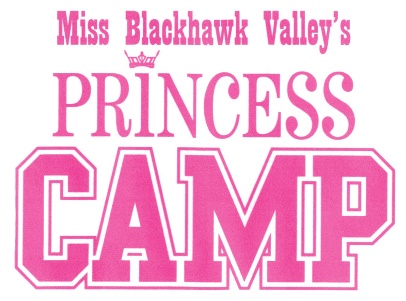 Princess Program Enrollment Form, 2020Print the name of the Princess, her parents and sponsors exactly as you want it to appear in the Miss Blackhawk Valley Program Book.Princess Name: __________________________ Age: _______ Birth date ______Sponsor(s): __________________________________________________________		(Grandparents, Parents, Business, etc.)Parent/Guardian Information:Names: _____________________________________________________________________Relationship: ________________________________________________________________Mailing Address: _____________________________________________________________City: ___________________________________________ State: _____ Zip: _____________Cell Phone: ______________________ Email: _____________________________________T-Shirt Size: (Please check one.)	[  ] Youth Small		[  ] Youth Medium		[  ] Youth Large	[  ] Adult Small		[  ] Adult Medium		[  ] Adult LargeSend this enrollment form to Kaitlyn Wehr 4440 N. Wolcott Ave. #209, Chicago IL 60640 on or before December 15, 2019 along with:$100 enrollment fee with the name of the sponsor Digital photograph in .jpg format, head shotCopy of birth certificateI hereby give the Miss Blackhawk Valley Scholarship Program permission to use my daughter’s picture and name for publicity in newspapers, Web pages, TV and radio. _____________________  ___________________________  _______________	Princess name			Parent/Guardian name		              DateRevised 9/2019